 k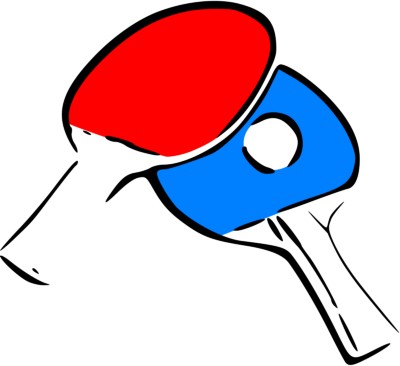 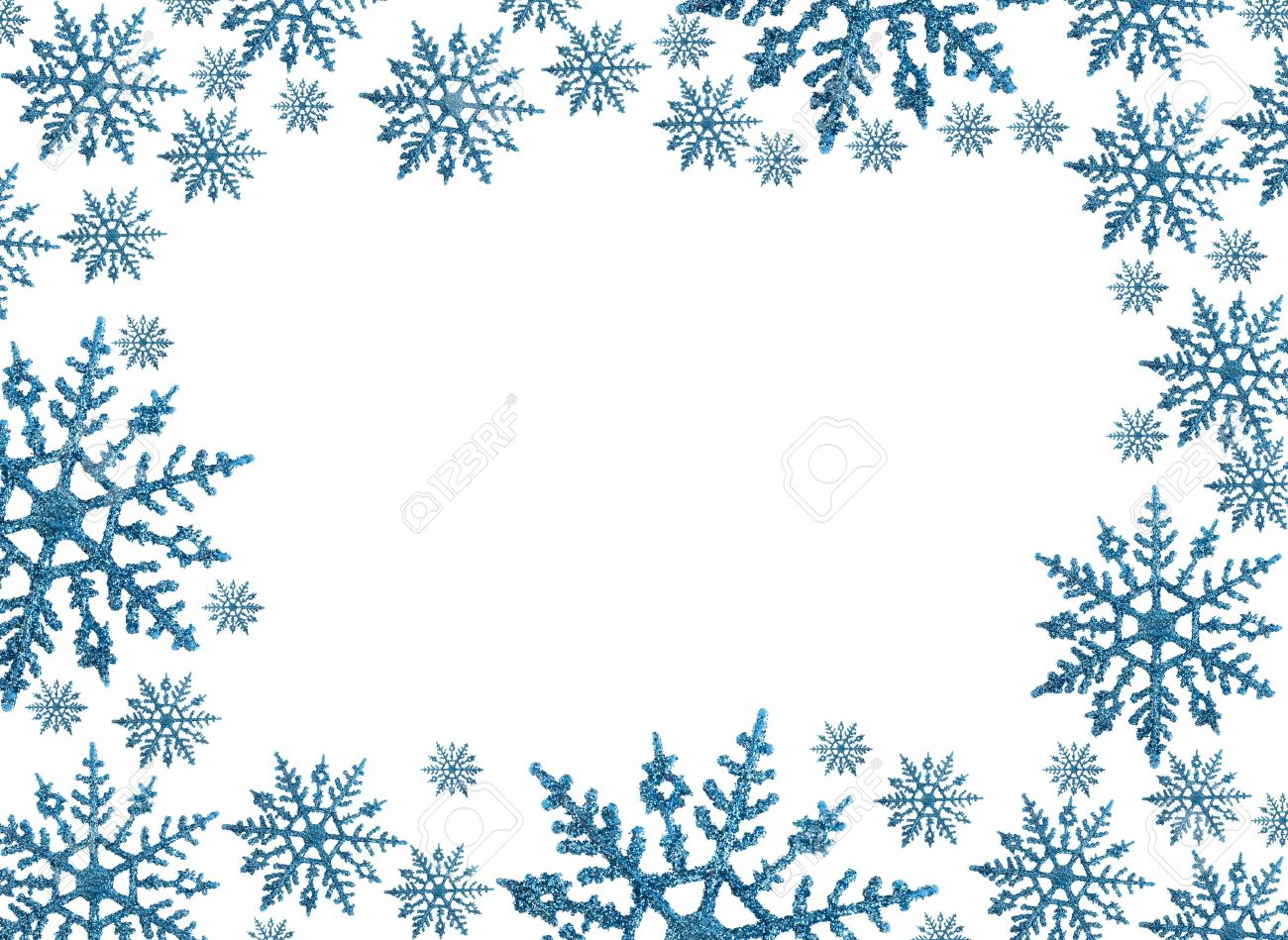 VÁNOČNÍ TURNAJ VE STOLNÍM TENISEDLOUHOPOLSKO10. ROČNÍK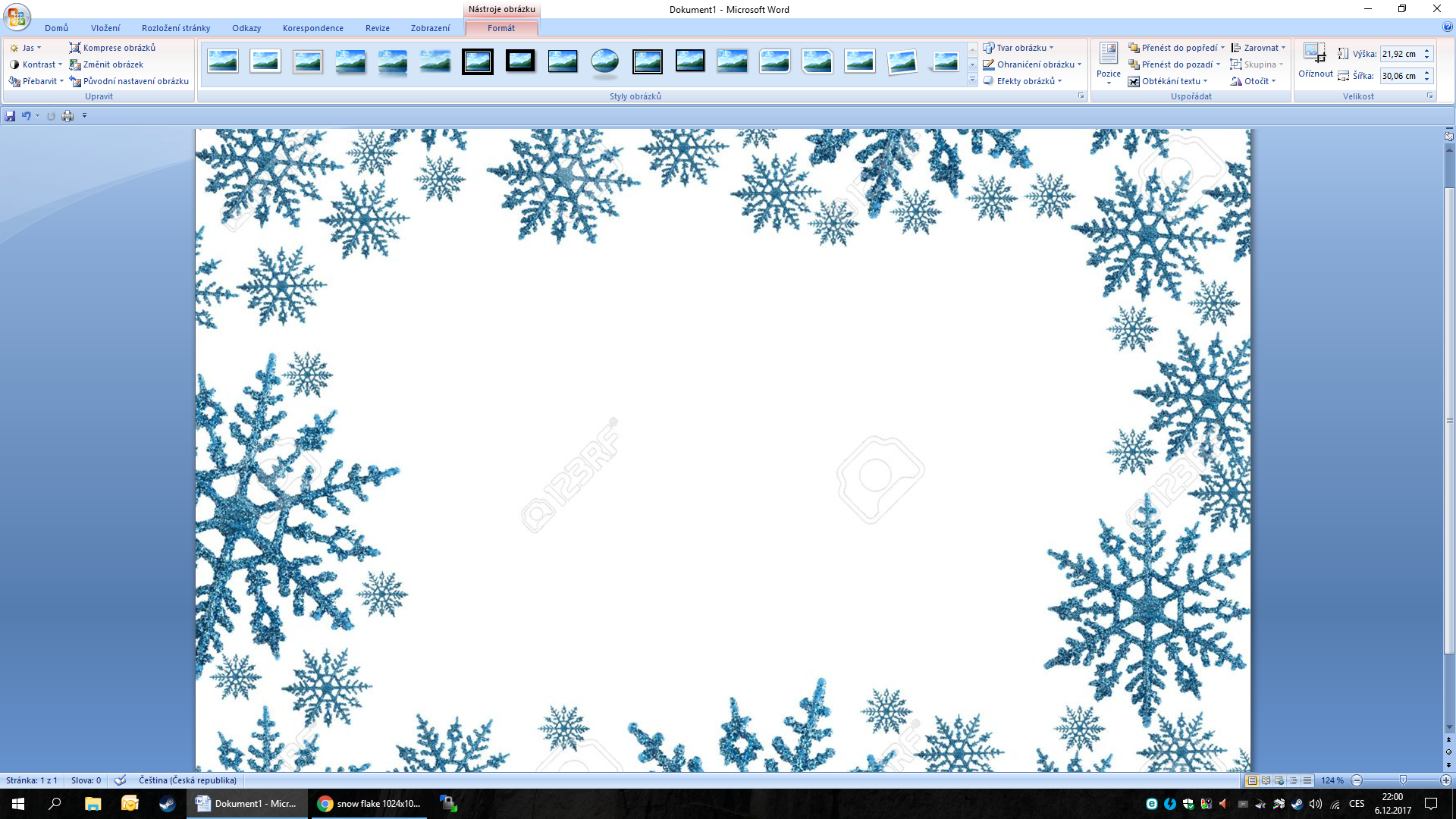 Kdy - středa 26.12. 2018Kde – v budově bývalé ZŠ školy Dlouhopolsko Prezentace: 8:30 – 9:00 hod.Zahájení turnaje: 9:00 hod. Startovné: 50,- KčPouze pro neregistrované hráče (čím větší amatér, tím lépe  ) K dispozici bude prodej alkoholických a nealkoholických nápojů.Kontakt: mob. 603 561 583 Sponzoři: 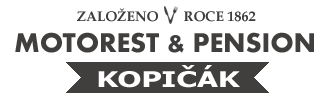 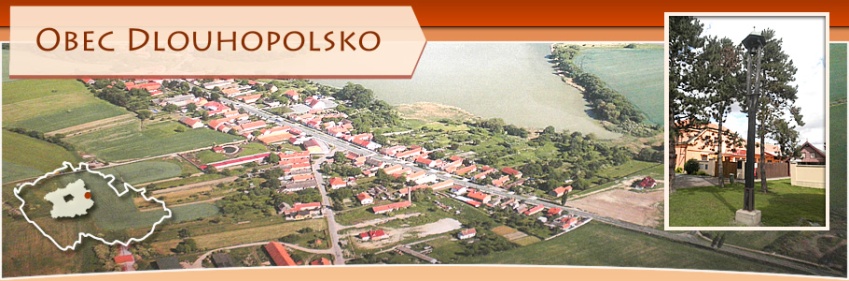 